О   внесении   изменений   в  решение Собрания депутатов  Чепкас-Никольского сельского поселения от   07 октября 2015  № 1 «О регламенте Собрания депутатов Чепкас-Никольского сельского поселения Шемуршинского района Чувашской Республики»	В целях приведения в соответствие с действующим законодательством решение Собрания депутатом Чепкас-Никольского сельского поселения Шемуршинского района  от 07 октября 2015 № 1 «О регламенте Собрания депутатов Чепкас-Никольского сельского поселения Шемуршинского района Чувашской Республики» Собрание депутатов Чепкас-Никольского сельского поселения решило:	1. Внести в решение Собрания депутатов Чепкас-Никольского сельского поселения от 07 октября 2015 № 1 «О регламенте Собрания депутатов Чепкас-Никольского сельского поселения Шемуршинского района Чувашской Республики» следующие изменения:	Статью 14 изложить в следующей редакции:	«Статья 14	1.  Заседания Собрания депутатов Чепкас-Никольского сельского поселения проводятся открыто.	2. Собрание депутатов Чепкас-Никольского сельского поселения может принять решение о проведении закрытого заседания.	3.Закрытое заседание Собрания депутатов  Чепкас-Никольского сельского поселения или закрытое рассмотрение отдельных вопросов повестки дня заседания  проводятся в случаях предусмотренных федеральным законодательством, а также на основании решения Собрания депутатов Чепкас-Никольского сельского поселения.	4. Решение о проведении закрытого заседания принимается большинством голосов от числа депутатов, присутствующих на заседании.	В закрытом заседании участвуют только депутаты Собрания депутатов Чепкас-Никольского сельского поселения и лица, приглашенные на  закрытое заседание по решению Собрания депутатов Чепкас-Никольского сельского поселения.	5. Сведения о содержании закрытых заседаний не подлежат разглашению и могут быть использованы депутатами только для их деятельности в Собрании депутатов Чепкас-Никольского сельского поселения.	6. Запрещается проносить на закрытое заседание Собрания депутатов Чепкас-Никольского сельского поселения и использовать в ходе закрытого заседания фото-, кино- и видеотехнику, средства телефонной связи и радиосвязи, а также средства звукозаписи и обработки информации.	7. Председательствующий на заседании информирует депутатов и присутствующих на заседании лиц о правилах проведения закрытого заседания и запрете распространения информации о степени секретности обсуждаемых на нем сведений и предупреждает об ответственности за разглашение и распространение сведений, составляющих государственную и иную охраняемую законом тайну.».	2. Настоящее решение вступает в силу после его официального опубликования.Председатель Собрания депутатов Чепкас-Никольскогосельского поселения Шемуршинского района ЧувашскойРеспублики                                                                                                             Т.В. ВоробьеваГлава Чепкас-Никольского сельского поселенияШемуршинского района Чувашской Республики                                              Л.Н. ПетроваЧЁВАШ РЕСПУБЛИКИШЁМЁРШЁ РАЙОН,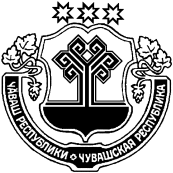 ЧУВАШСКАЯ РЕСПУБЛИКА ШЕМУРШИНСКИЙ РАЙОН АНАТ-ЧАТКАСЯЛ ПОСЕЛЕНИЙ,Н ДЕПУТАТСЕН ПУХЁВ, ЙЫШЁНУ04      02     2019  № 4Анат-Чаткас ял.СОБРАНИЕ ДЕПУТАТОВ ЧЕПКАС-НИКОЛЬКОГО СЕЛЬСКОГО  ПОСЕЛЕНИЯ                РЕШЕНИЕ         04      02    2019   № 4село Чепкас-Никольское